  EXCURSIEAANBOD VAN SCHELPENMUSEUM PAAL 14    WEEK 40 T/M 43 2021  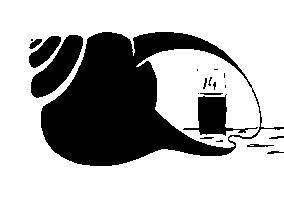 Inschrijven:  Het Baken, Reeweg 9, tel. 0519-531233 of via www.vvvschiermonnikoog.nl .   Bij geen gehoor of wanneer Het Baken is gesloten: tel. 0519-531663.   Duur: ca. 2 uur. Kosten: volwassenen € 10,00 (leden NM € 8,00); kinderen van 6 t/m 12 jaar € 6,00.  Slecht weer: bij zeer slecht weer kan een excursie worden afgelast.  10 OKT     11.00 UUR Leer het eiland fietsend kennen12 OKT     08.00 UUR Wadexcursie 12 OKT     11.00 UUR Leer het eiland fietsend kennen13 OKT     10.00 UUR Jutten en schelpen zoeken14 OKT     10.00 UUR Wadexcursie 16 OKT     10.00 UUR Jutten en schelpen zoeken17 OKT     08.00 UUR Vogels kijken voor beginners17 OKT     11.00 UUR Leer het eiland fietsend kennen18 OKT     11.00 UUR Jutten en schelpen zoeken19 OKT     11.00 UUR Leer het eiland fietsend kennen24 OKT     10.00 UUR Jutten en schelpen zoeken25 OKT     11.00 UUR Vogels kijken voor beginners26 OKT     11.00 UUR Leer het eiland fietsend kennen27 OKT     10.00 UUR Jutten en schelpen zoeken28 OKT     09.00 UUR Wadexcursie 29 OKT     11.00 UUR Leer het eiland fietsend kennen30 OKT     10.00 UUR Wadexcursie 31 OKT     10.00 UUR Jutten en schelpen zoekenWadexcursie: (maart t/m oktober)  Tijdens de wadexcursie maken de deelnemers niet alleen fysiek kennis met het wad (modder!), maar krijgen ze uitleg over ontstaan, dynamiek en belang voor mensen, dieren en planten. Schepnet en greep gaan mee om wormen, weekdieren, garnalen en vissen te vangen en te bekijken.    Nodig: laarzen of hoge gymschoenen en een fiets.    Jutten en schelpen zoeken: (gehele jaar)  Verhalen over het jutten van vroeger en nu. Daarna het strand op om zelf van alles te vinden. Wat de zee geeft is nooit te voorspellen. Altijd schelpen, soms hout, flessen (soms met brief!) en wat al niet! Uitleg door de gids. Er is in ieder geval een jutterbittertje of een frisdrank tijdens de tocht.  Nodig: fiets.   Leer het eiland fietsend kennen: (gehele jaar)  We gaan een fietstocht maken waarbij de gevarieerde landschappen van het eiland aan bod komen met de planten en dieren die er leven. Ook is er aandacht voor de geschiedenis. Nodig: fiets.    Leer het eiland wandelend kennen: (gehele jaar)  Startend met de boeiende geschiedenis van het dorp maken we een wandeling die daarna verder voert door de afwisselende landschappen met hun planten en dieren.     Vogels kijken voor beginners: (gehele jaar)  Meer dan 300 vogelsoorten zijn er gedurende het jaar op ons eiland te zien. In elk jaargetijde weer andere soorten. We gaan per fiets op pad om ze op te zoeken en te bekijken.  Nodig: verrekijker en fiets.    Plantenexcursie (april t/m september)  Wie veel verschillende planten wil zien, zit goed op Schiermonnikoog. Van zoute soorten (zeekraal en lamsoor) tot zoetwaterplanten; van kalkminnende planten (orchideeën en blauwe zeedistel) tot soorten van zure grond (ronde zonnedauw) : allemaal kom je ze hier tegen.  Nodig: fiets.  Excursies voor groepen:  Voor groepen van 8 of meer personen verzorgen wij excursies die zijn aangepast aan de wensen van de groep. Zo kunnen we op een aangepast tijdstip de excursie uitvoeren, de inhoud van de excursie aanpassen aan de wensen van de groep en de start en het eindpunt kunnen worden aangepast (b.v. starten bij de veerboot/Esonborg).  